M kao...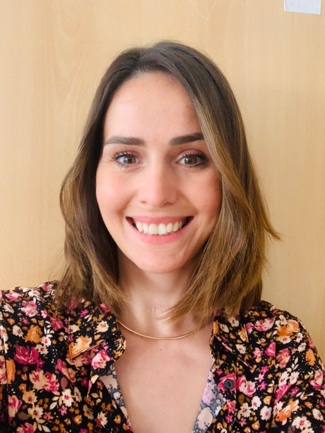 Marta   m kao...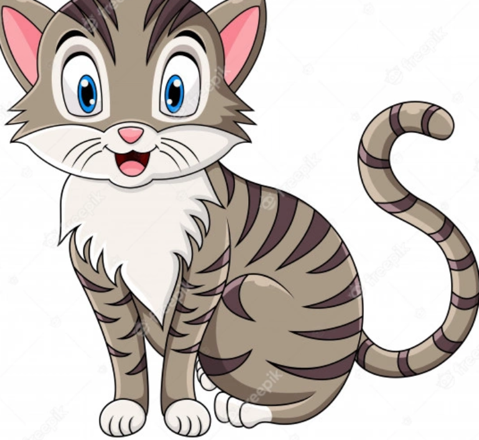  mačka